Конспект урока математики в 1 классеТема: Решение задач вида «Столько же». Сложение и вычитание (4+3, 5+3, 7-3, 8-3)Цель: научиться решать задачи вида «Столько же»Задачи:1. Повторить части задач. Знакомство с новым видом задач. Отрабатывать знания и умения в применении сложения и вычитания числа 3.2. Развивать вычислительные навыки. Развивать логическое мышление, смекалку.3. Воспитывать аккуратность и терпение в работе.Ход урокаОрг.момент.- Настроенье, каково?-Во!-Все такого мнения?-Да!-Все без исключения?-Да!-Молодцы! Давайте пожелаем удачи друг другу на уроке! ( Желают удачи, садятся)2. Актуализация знаний учащихся.Девиз нашего урока я предлагаю вам самим расшифровать. Найди значения выражений. Запиши слова так, как указано в зашифрованном коде.6-5=…   рыбку4+3=…   не8-5=…   пруда.2+4=…   из4-0=…   Без8-6=…   труда2+3=…   вытащитьКод: 4 2 7 5 1 6 3«Без труда не вытащить рыбку из пруда.»-Как понимаете девиз-пословицу урока?- Оцени  свою работу в группе.- Назови части задачи (условие задачи, вопрос задачи, решение задачи, ответ задачи)Составь задачу по рисунку(работа в парах)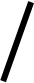 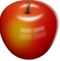 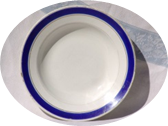 -Запиши условие, вопрос. Выполни чертёж. Реши. Запиши ответ.-Объясни и расскажи свою задачу. Оцени работу своего соседа.3) Попробуйте составить задачу 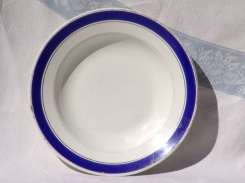 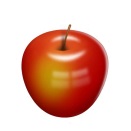 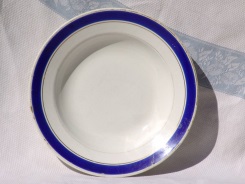                      Столько же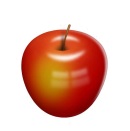 (На одной тарелке 3 яблока, на другой столько же. Сколько яблок на двух тарелках?- О чём говорится в задаче? (о яблоках)-Что известно? (на одной тарелке 3 яблока, на другой столько же.)- Что означает «столько же»?  Столько же – это сколько? (3)Убираем табличку, там 3 яблока.- Что нужно узнать в задаче? (Сколько яблок на двух тарелках?)-Решите задачу. Запиши ответ.Оцени свою работуРабота с геометрическим материалом. Задача на смекалку. Учебник стр. 114№54. Итог урока.- С каким видом задач познакомились? Что означает «Столько же»? В чём испытывали трудности? Оцени свою работу.Дом.задание. –Составь задачу со словом «Столько же»